Klasa C,DZadanie 3PrzygotujPapier toaletowy biały Bibułę zieloną, pomarańczową lub różową NożyczkiKlejGałązkę Wykonaj:1.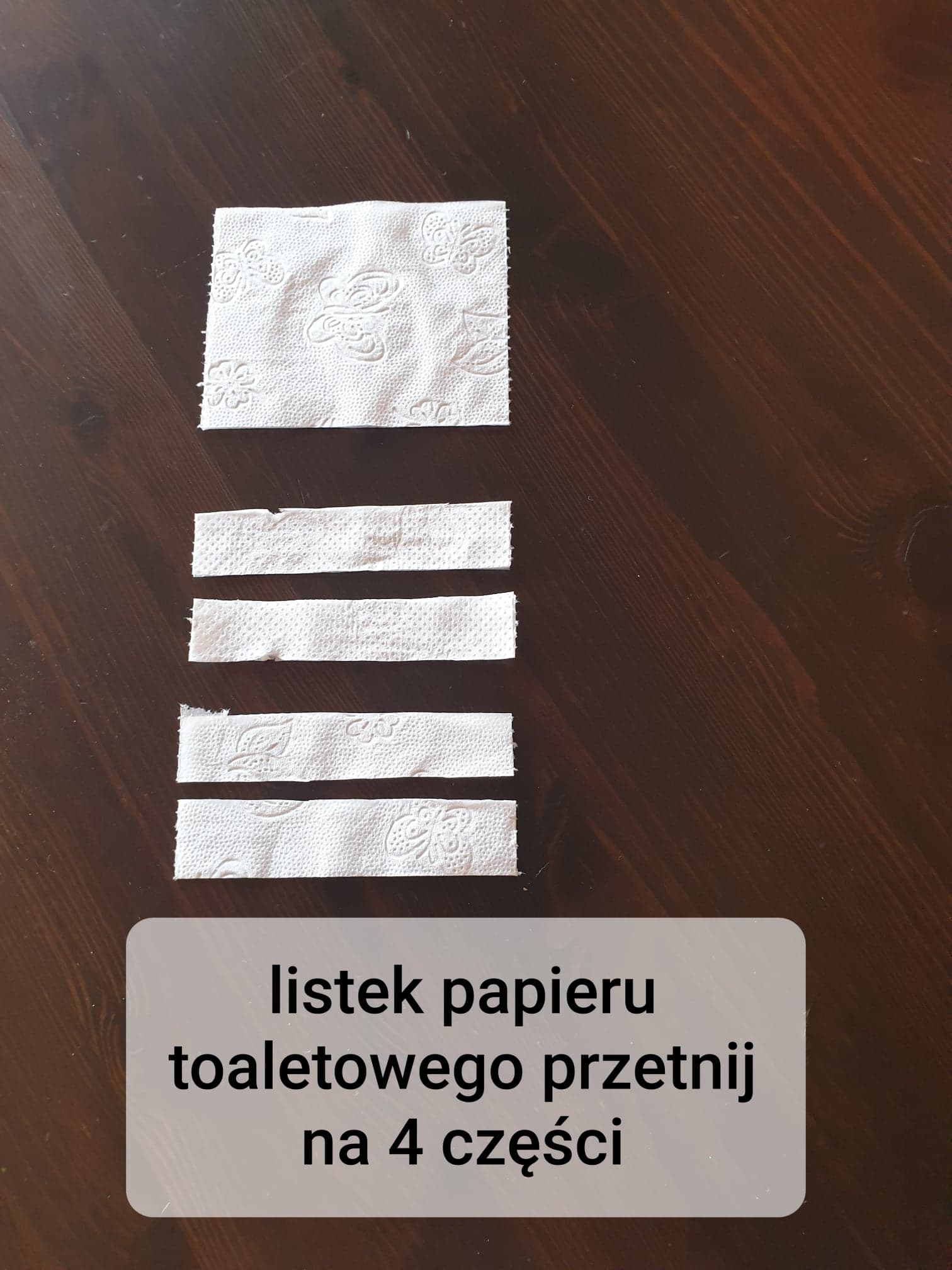 2.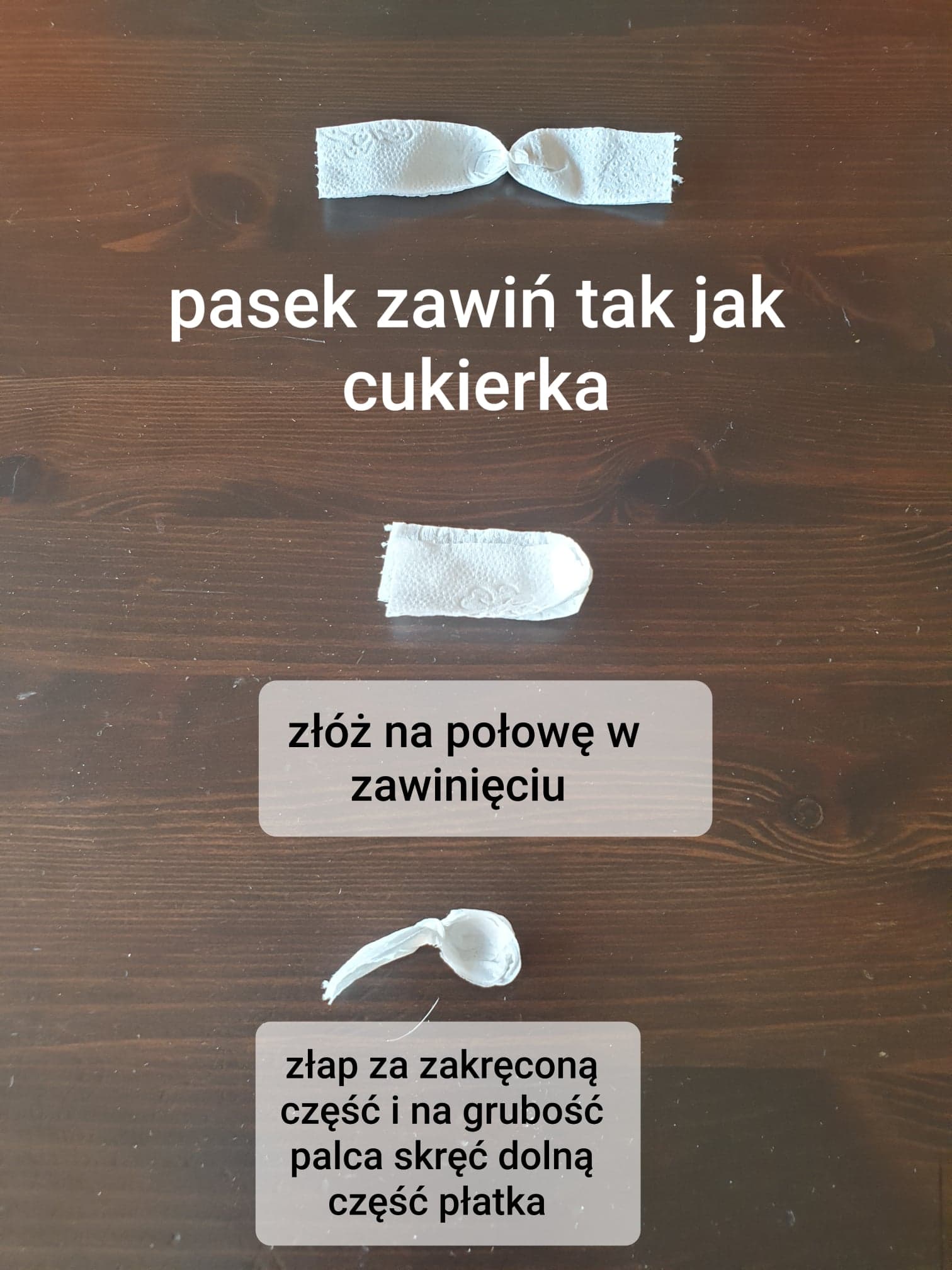 3.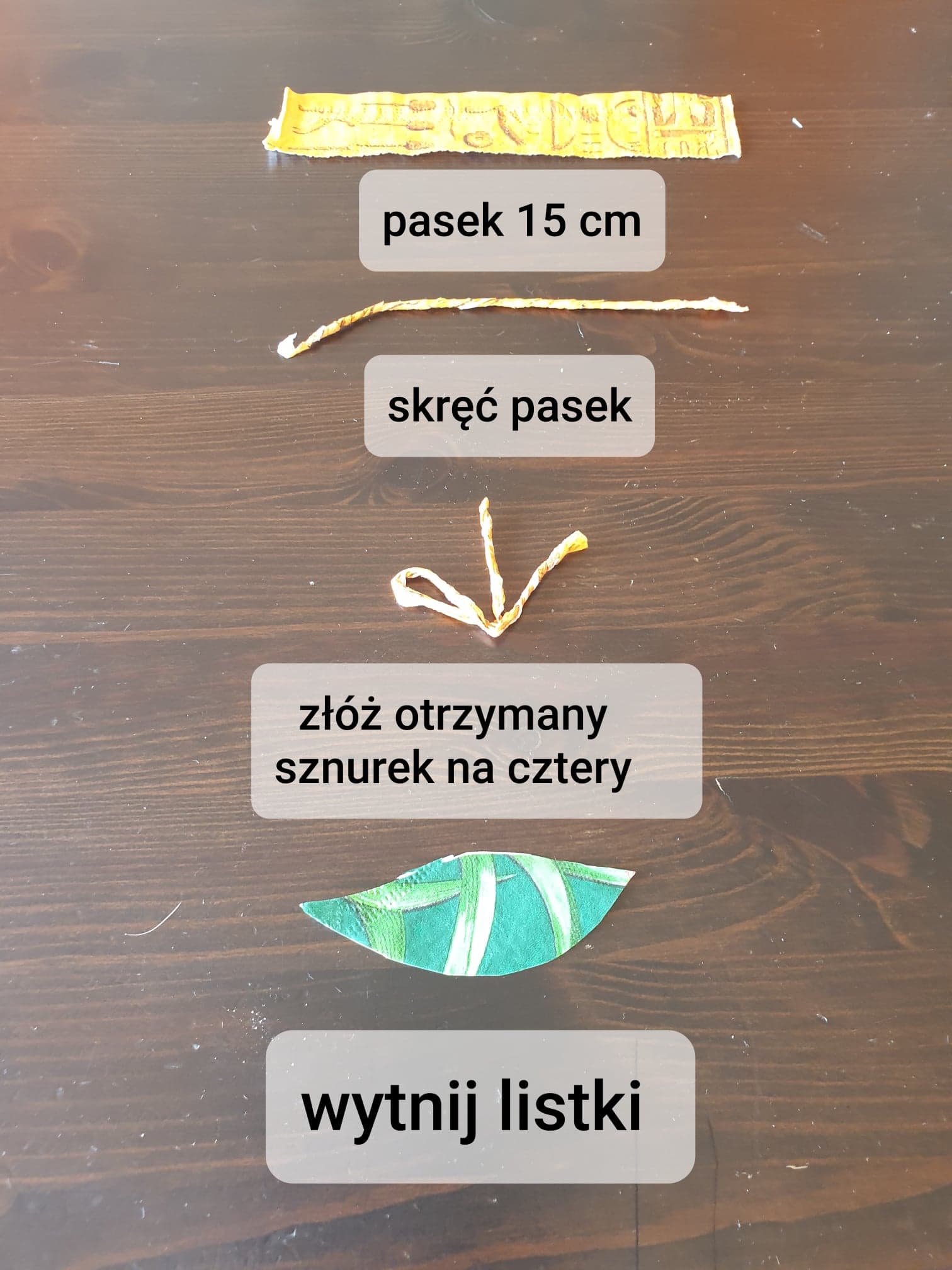 4.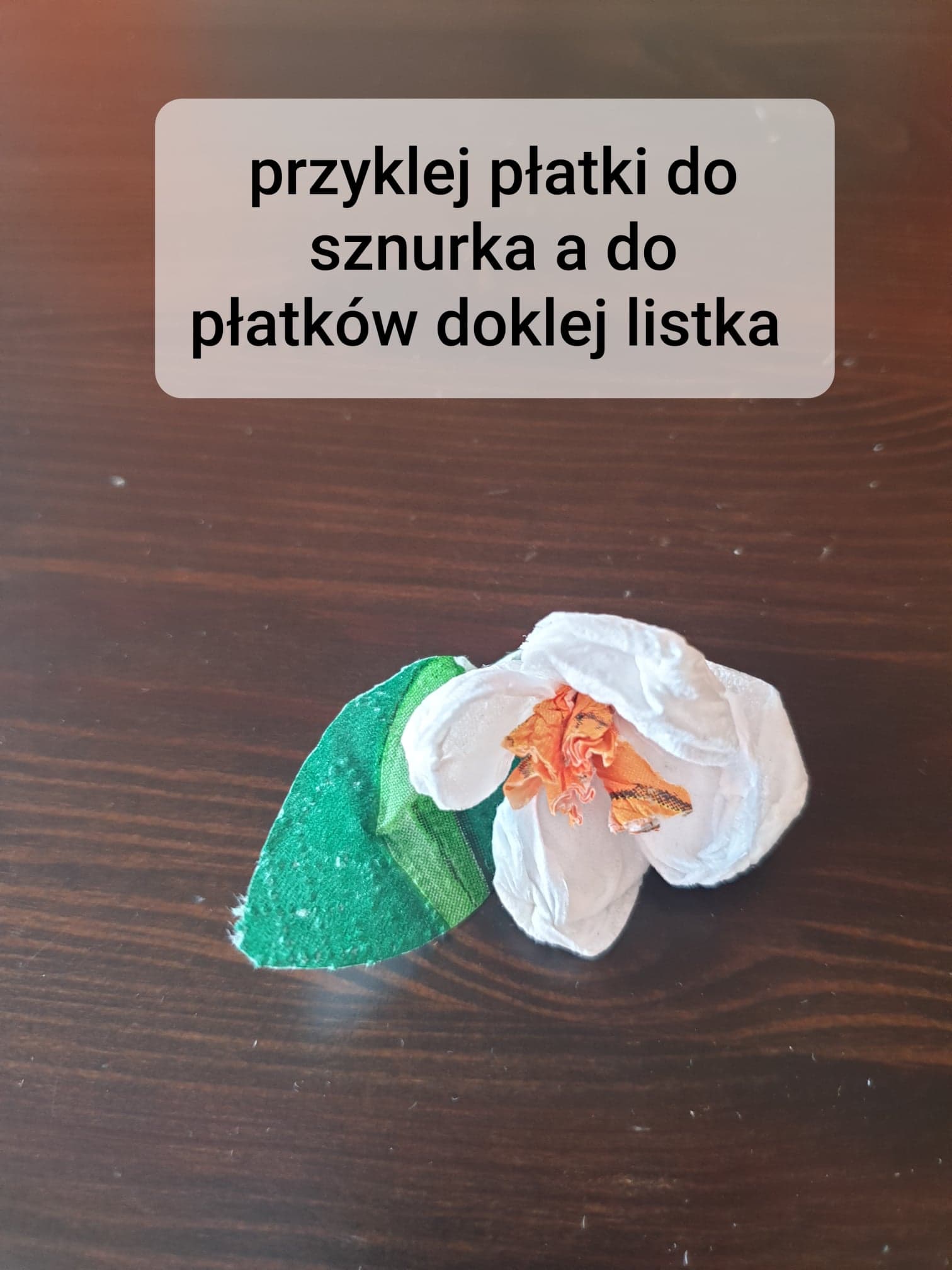 5.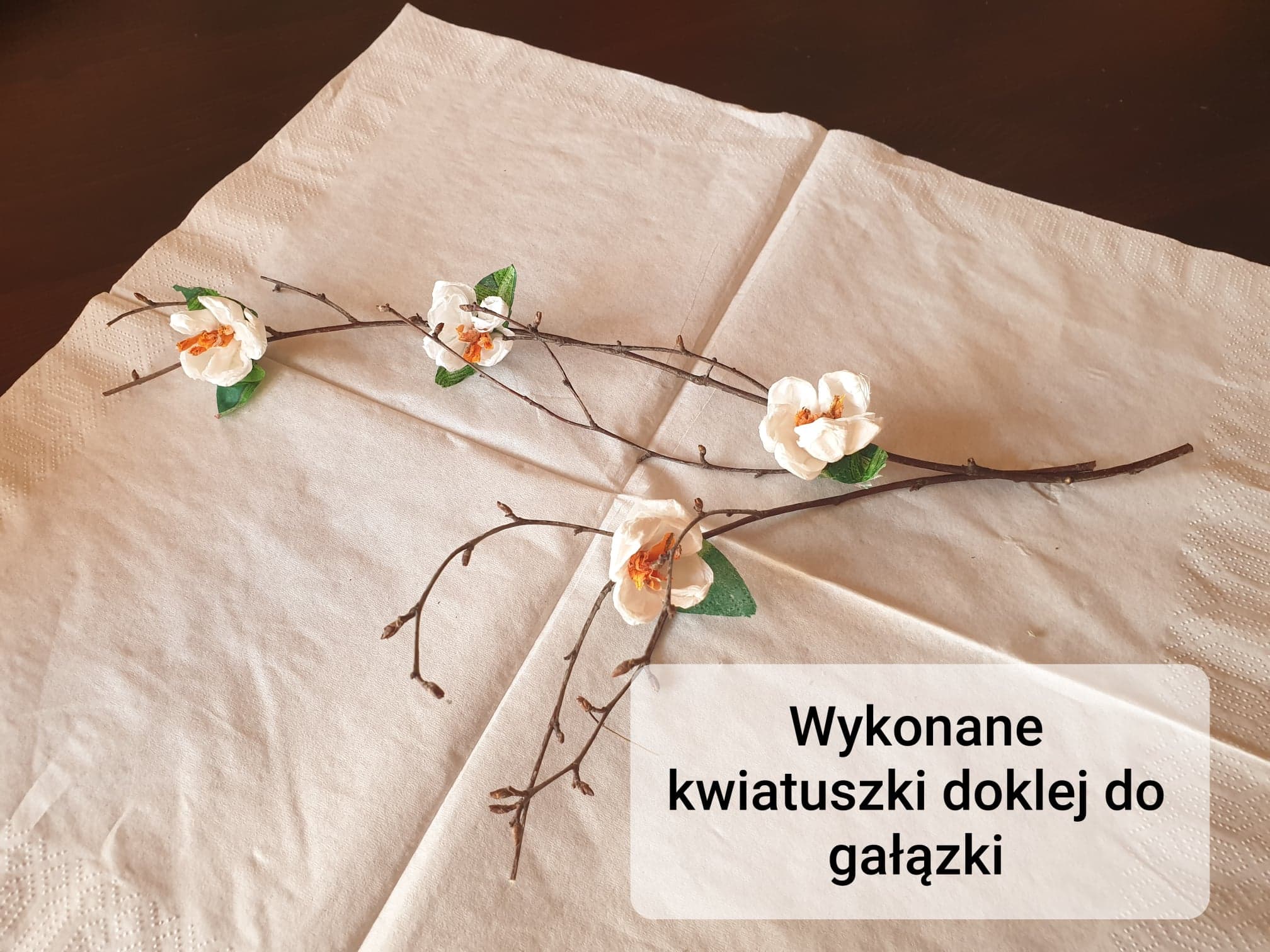 Zrób zdjęcie wykonanej pracy i wyślij. Jeśli kwiaty będą za trudne zrób kwiaty we własnej wersji. Życzę dobrej zabawy.